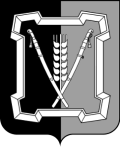 АДМИНИСТРАЦИЯ  КУРСКОГО  МУНИЦИПАЛЬНОГО  ОКРУГАСТАВРОПОЛЬСКОГО КРАЯП О С Т А Н О В Л Е Н И Е27 мая 2024 г.	ст-ца Курская 	   № 532О внесении изменений в состав приемочной комиссии о завершении переустройства и (или) перепланировки помещения в многоквартирном доме, утвержденный постановлением администрации Курского муниципального округа Ставропольского края от 10 августа 2021 г. № 903	Администрация Курского муниципального округа Ставропольского краяПОСТАНОВЛЯЕТ:1. Внести в состав приемочной комиссии о завершении переустройства и (или) перепланировки помещения в многоквартирном доме, утвержденный постановлением администрации Курского муниципального округа Ставро-польского края от 10 августа 2021 г. № 903 «О приемочной комиссии о завершении переустройства и (или) перепланировки помещения в многоквартирном доме» (с изменениями, внесенными постановлениями администрации Курского муниципального округа Ставропольского края от 14 марта 2022 г. № 254, от 02 июня 2023 г. № 522) (далее - приемочная комиссия), следующие изменения:1.1. Исключить из состава приемочной комиссии Закирову О.А., Пиналову О.В.1.2. Включить в состав приемочной комиссии Марченко Анну Александровну, ведущего специалиста сектора архитектуры и градостроительства отдела муниципального хозяйства, архитектуры и градостроительства администрации Курского муниципального округа Ставропольского края, секретарем приемочной комиссии.2. Отделу по организационным и общим вопросам администрации Курского  муниципального  округа  Ставропольского края официально обнародовать настоящее постановление на официальном сайте администрации Курского муниципального округа Ставропольского края в информационно-те-лекоммуникационной сети «Интернет».3. Настоящее  постановление  вступает в силу со дня его  официального2обнародования   на   официальном  сайте  администрации  Курского  муници-пального округа Ставропольского края в информационно-телекоммуника-ционной сети «Интернет».Временно исполняющий полномочия главы Курского муниципального округа Ставропольского края, первый заместитель главыадминистрации Курского муниципального округа Ставропольского края			                                         П.В.Бабичев